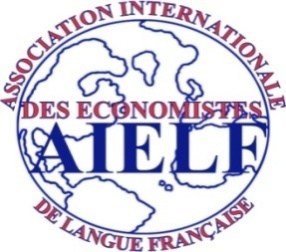 DEMANDE DE PARTICIPATION au 62ème Congrès  de l’AIELF (Beyrouth, les 31 mai, 1er & 2 juin 2021)Nom :                                                                               Prénom :                                Titres et fonctions universitaires :Adresse :Pays :Adresse électronique :Téléphone (avec indicatif du pays) :Université ou organisme de rattachement :Titre de la communication proposée :Bref exposé de son contenu :Formulaire à renvoyer avant le 30 janvier 2021 simultanément aux adresses électroniques suivantes, celle du Bureau de l’Association et celle du Comité d’organisation libanais :contact@aielf.orgfse@usj.edu.lb